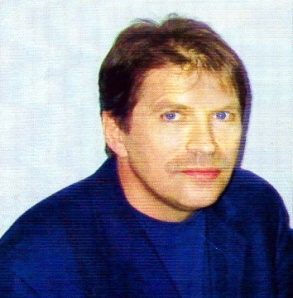 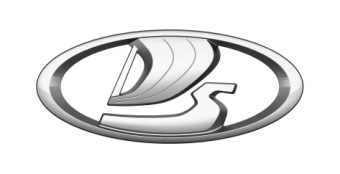 Спортивный праздник  «ПАМЯТИ ДРУГА 2017»  Итоговый протоколМужчины 3000м.                                                   	    Женщины 3000м.18-39   Сергеев Александр ППО ОАО «АВТОВАЗ»10.18,6         18-35   Пузик Инна 12.99,5            Исаев Андрей 10.54,4                                                                    -            Мищенко Андрей АРНЗО 12.39,0                                                  -40-49   Долгов Игорь СКП 11.13,7                                                  36-45   Меркулова Людмила ЭП 13.23,7            Фишельман Юрий МСП 11.36,2                                                     Медякова Ольга ПРОО 14.22,3             Дуняхин Владимир г.Люберцы 12.35,6 			                                                  -50-59  Демин Александр МСП 10.35,4                                	    46-55  Саратова Ольга ЭП  16.06,5                                                                                                                      -60-69   Нургалиев Анатолий МСП 13.25,4                                     56-65  Улюева Наталья 14.17,2            Розов Геннадий ПРОО 13.51,3                                                      Испанова Любовь ПППО 25.15,0            Мещеряков Виктор ПРП 6.06,7                                                      Баржина Людмила ПППО 25.15,0                                  70+     Епифанов Юрий 17.57,8                                           	     66+    - Юноши 3000м.				                         Девушки3000м. 2000-2001г.						                 2000-2001г.Дядюк Олег 11.50,4                                                                         Зверева Анастасия 16.39,6Афанасьев Николай 11.46,6                                                           - -                                                                                                        -     2002-2003г.                                                                                     2002-2003г.       Багманян Сергей 12.31,4                                                               Садыкова Динара 12.36,0 Чиндяев Иван 13.28,4                                                                     - Пузик Владимир 21.34,6   				                  - 2004-2005г.                                                                                     2004-2005г.     Неклюдов Артем 12.51,8                                                               Кузьмина Александра13.16,8 Соболев Федор  12.46,5                                                                Гвоздецкая Ева 15.51,6 Солуненко Владимир 13.21,4                                                       Абрамова Анна 17.47,0 Фигурная езда на велосипеде: мужчины 18+ Мищенко Андрей АРНЗО, женщины 18+ Меркулова Людмила ЭП мальчики 8-17 Дикушин Даниил, девочки 8-17 Ермолаева Полина Дартс: мужчины 18+ Борисов Владимир МСП, женщины 18+ Пузик Ольгамальчики 8-17 Дикушин Даниил, девочки 8-17 Бычкова Алина Главный судья Алла Крецкая	